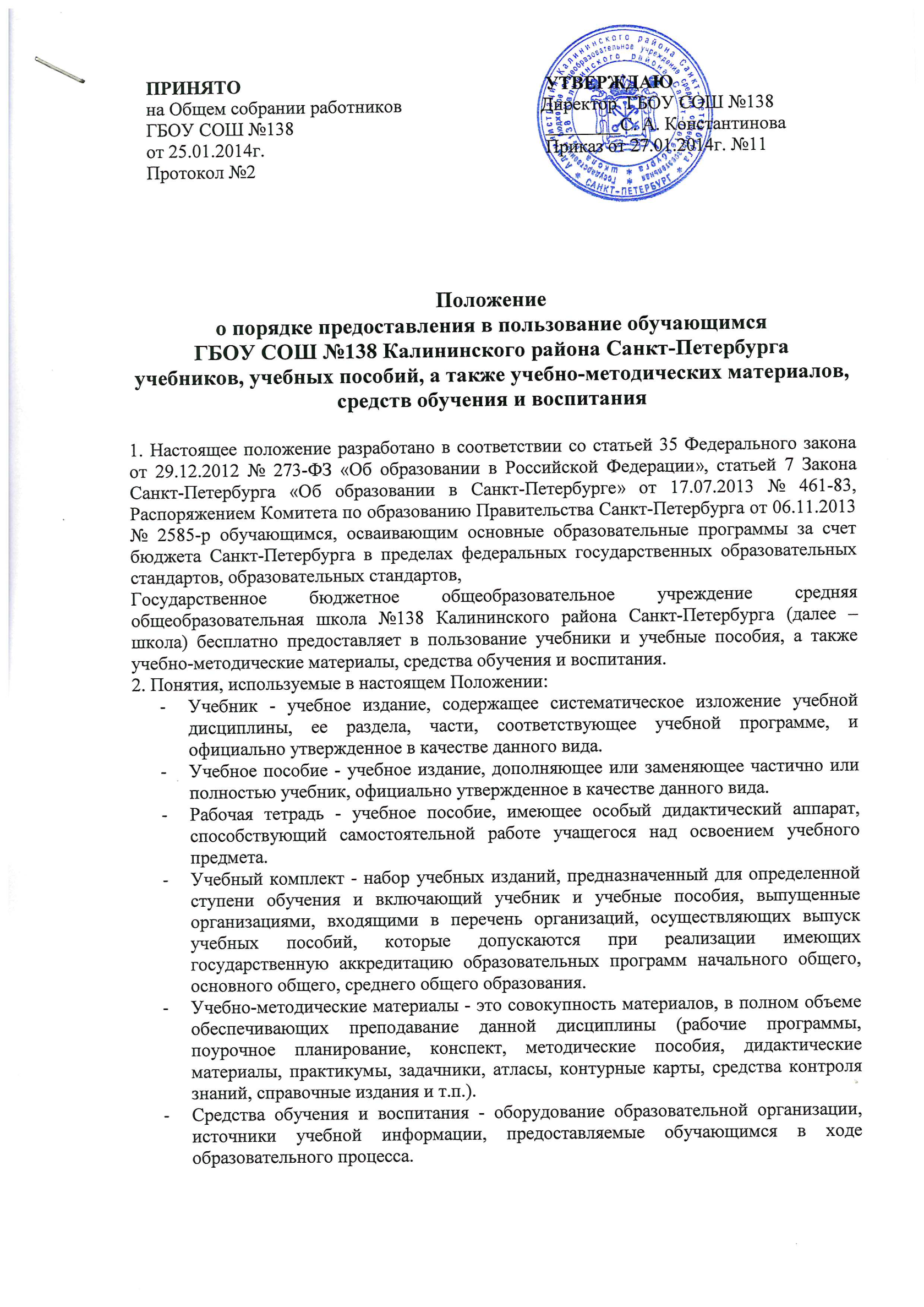 Канцелярские товары - школьно-письменные принадлежности (тетради, карандаши, альбомы для рисования, папки, пеналы, клей и др.), используемые обучающимися в образовательном процессе.3. Школа  самостоятельна в выборе и определении:- комплекта учебников, учебных пособий, учебно-методических материалов, обеспечивающих преподавание учебного предмета, курса, дисциплины (модуля);- порядка предоставления  в пользование обучающимся школы   учебников и учебных пособий;- порядка пользования  учебниками и учебными пособиями обучающимися школы, осваивающими учебные предметы, курсы, дисциплины (модули) за пределами федеральных государственных образовательных стандартов, образовательных стандартов и (или) получающими платные образовательные услуги;- порядка работы обучающихся школы с учебниками,  учебными пособиями, учебно-методическими материалами;- порядка организации работы по сохранению фонда учебной литературы школьной библиотеки.4. Школа самостоятельна в выборе средств обучения и воспитания. Выбор средств обучения и воспитания определяется спецификой содержания и формой организации занятий.5. Школа обеспечивает обучающихся учебниками бесплатно в соответствии с федеральным перечнем учебников, рекомендованных (допущенных) к использованию при реализации имеющих аккредитацию образовательных программ начального общего, основного общего, среднего общего образования.6. Обеспечение учебниками осуществляется по графику, утвержденному директором школы. Директор школы обязан довести информацию о графике выдачи учебников до сведения родителей (законных представителей) обучающихся школы.7. В целях снижения веса ежедневного комплекта учебников и письменных принадлежностей обучающихся возможно предоставление учебников по предметам музыка, изобразительное искусство, технология, основы безопасности жизнедеятельности, физическая культура, основы религиозных культур и светской этики, мировая художественная культура, история и культура Санкт-Петербурга только для работы на уроках. В случае, если учебник предоставлен обучающемуся только для работы на уроке, домашние задания по нему не задаются.8. Учебники предоставляются обучающимся школы в личное пользование на срок изучения учебного предмета, курса, дисциплины (модуля).9. Учебное пособие предоставляется обучающемуся бесплатно в личное пользование или в пользование для работы на уроке. В случае, если учебное пособие предоставлено обучающемуся только для работ на уроке, домашние задания по нему не задаются.10. Рабочая тетрадь предоставляются обучающимся школы в случае, если она входит в учебный комплект по предмету. Рабочая тетрадь предоставляется обучающемуся школы бесплатно в личное пользование и выдается вместе е учебником.11. Учебно-методические материалы, предназначенные для обучающихся школы, предоставляются бесплатно. Учебно-методические материалы для индивидуальной работы обучающихся на уроке или для выполнения домашних заданий предоставляются им в личное пользование на срок изучения учебного предмета, курса, дисциплины (модуля).12. Школа предоставляет обучающемуся право бесплатного пользования средствами обучения и воспитания для работы в ходе образовательного процесса.13. Детям-инвалидам и детям с ограниченными возможностями здоровья, обучающимся на дому по основным общеобразовательным программам школы с использованием дистанционных образовательных технологий, на период получения образования в школе предоставляются компьютерная техника, средства связи и программное обеспечение за счет средств бюджета Санкт-Петербурга.14. Канцелярские товары приобретаются родителями (законными представителями) обучающихся школы самостоятельно.15. В конце учебного года, завершающего изучение учебного предмета, курса, дисциплины (модуля), и в случае перехода обучающегося из школы в течение учебного года в другую образовательную организацию, учебники, учебные пособия, рабочие тетради и учебно-методические материалы, предоставленные ему в личное пользование, возвращаются в школу.